                                 2013/2014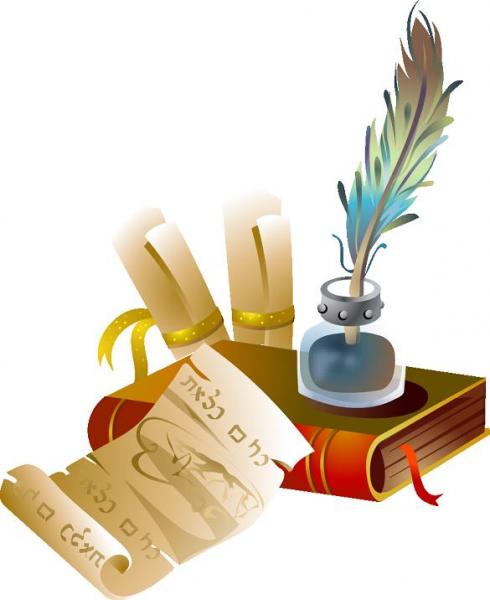 Санкт-Петербургская олимпиада по русскому языку и литературе для детей с ограниченными возможностями здоровья                                   5 классФамилия, имя __________________________________________________Школа_________________________________________________________    Класс ___________Задание 1.Распределите слова на две группы: 1. Слова с полногласными звукосочетаниями;2. Слова с неполногласными звукосочетаниями.Возврат, ворот возвратить, воротник,  ворочаться, возвращение, ворота, бесповоротный, изворотливый , вращать, вращательный, подворотня, превращать, вратарь, врата, привратник, поворот.Задание 2.Отгадай загадки. Напиши отгадки. В словах-отгадках подчеркни  букву, обозначающую мягкий согласный звук. Из них обведи в овал слово, которое нельзя переносить.Не по рыбам, а сети расставляет.Под мостиком виляет хвостиком.Свинка – золотая щетинка, льняной хвост, по белу свету скачет, всех людей красит.Фырчит, рычит, ветки ломает, пыль поднимает, с ног сбивает, слышишь его, да не видишь его.Горя не знает, а слёзы проливает.Есть спина, а не лежит, четыре ноги, а не ходит, но всегда стоит и всем сидеть велит.Вечером рассыпался горох, утром встал – нет ничего.Задание 3.Чем сходны личные местоимения с именами существительными, и чем они различаются? Запиши ответ.Задание 4.Напиши, из какого литературного произведения эти строки и, кто автор этих строк?Задание 5.Составьте словосочетания «прилагательное (в единственном числе!) + существительное» со словами: толь, тюль, мозоль, шампунь, рояль, конферансьеЗадание 6.В этих существительных спрятались глаголы. Найдите эти глаголы. В какой форме они стоят?1. Лейка2. Лучина3. Зритель4. Герой5. Предисловие6. Безмолвие Задание 7.В художественной речи используются разнообразные изобразительные средства.В стихотворении  И. Бунина «Родник» найди эпитеты и подчеркни их, как члены предложения.В глуши лесной, в глуши зелёной,Всегда тенистой и сырой,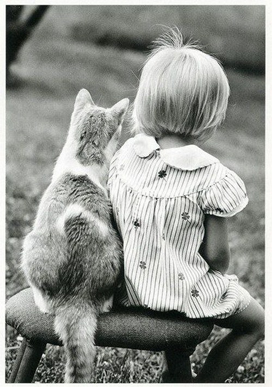 В крутом овраге под горойБьёт из камней родник студёный.Задание 8.Дружба, друзья — эти слова обозначают одно из самых замечательных явлений нашей жизни.Напишите небольшое сочинение-рассуждение на тему: «Что такое дружба?»               Желаем удачи!                                                               О Т В Е Т Ы:________________________________________________________________________________________________________________________________________________________________________________________________________________________________________________________________________________________________________________________________________________________________________________________________________________________________________________________________________________________________________________________________________________________________________________________________________________________________________________________________________________________________________________________________________________________________________________________________________________________________________________________________________________________________________________________________________________________________________________________________________________________________________________________________________________________________________________________________________________________________________________________________________________________________________________________________________________________________________________________________________________________________________________________________________________________________________________________________________________________________________________________________________________________________________________________________________________________________________________________________________________________________________________________________________________________________________________________________________________________________________________________________________________________________________________________________________________________________________________________________________________________________________________________________________________________________________________________________________________________________________________________________________________________________________________________________________________________________________________________________________________________________________________________________________________________________________________________________________________________________________________________________________________________________________________________________________________________________________________________________________________________________________________________________________________________________________________________________________________________________________________________________________________________________________________________________________________________________________________________________________________________________________________________________________________________________________________________________________________________________________________________________________________________________________________________________________________________________________________________________________________________________________________________________________________________________________________________________________________________________________________________________________________________________________________________________________________________________________________________________________________________________________________________________________________________________________________________________________________________________________________________________________________________________________________________________________________________________________________________________________________________________________________________________________________________________________________________________________________________________________________________________________________________________________________________________________________________________________________________________________________________________________________________________________________________________________________________________________________________________________________________________________________________________________________________________________________________________________________________________________________________________________________________________________________________________________________________________________________________________________________________________________________________________________________________________________________________________________________________________________________________________________________________________________________________________________________________________________________________________________________________________________________________________________________________________________________________________________________________________________________________________________________________________________________________________________________________________________________________________________________________________________________________________________________________________________________________________________________________________________________________________________________________________________________________________________________________________________________________________________________________________________________________________________________________________________________________________________________________________________________________________________________________________________________________________________________________________________________________________________________________________________________________________________________________________________________________________________________________________________________________________________________________________________________________________________________________________________________________________________________________________________________________________________________________________________________________________________________________________________________________________________________________________________________________________________________________________________________________________________________________________________________________________________________________________________________________________________________________________________________________________________________________________________________№ п/п                                 Отрывок      Иллюстрация1Правду молвить, молодица 
Уж и впрямь была царица: 
Высока, стройна, бела, 
И умом и всем взяла; 
Но зато горда, ломлива, 
Своенравна и ревнива. 
Ей в приданое дано 
Было зеркальце одно; 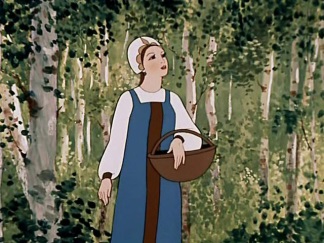 2В числе тридцати или сорока детей, обучавшихся в том пансионе, находился один мальчик, по имени Алеша, которому тогда было не более 9 или 10 лет. Родители его, жившие далеко-далеко от Петербурга, года за два перед тем привезли его в столицу, отдали в пансион и возвратились домой, заплатив учителю условленную плату за несколько лет вперед.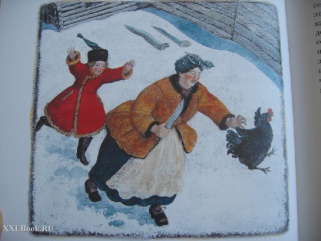 3Слышно только, как за грудкой руды другой-то похрапывает. Разбудил его. Сходили на свои покосы, посмотрели траву, к вечеру домой воротились, а у Степана на уме: как ему быть? Сказать приказчику такие слова - дело не малое, а он еще,- и верно,- душной был - гниль какая-то в нутре у него, сказывают, была. Не сказать - тоже боязно. Она ведь Хозяйка. 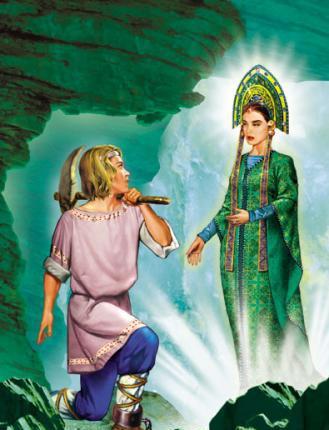 4Потянулись однообразные дни. Рыбаки чинили невода, конопатили лодки, изготовляли якорницы, вязали, смолили.Раз в сутки они проверяли перемёты и спаренные сети — паромы, которые ставили вдали от берега.Рыба в эти ловушки попадала ценная: осётр, стерлядь, таймень, частенько налим, или, как его в шутку называли в Сибири, поселенец. Но это спокойный лов. 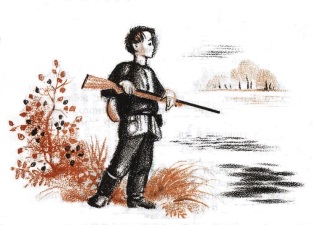 5Не трещите, морозы,В заповедном бору,У сосны, у берёзыНе грызите кору!Полно вам вороньёЗамораживать,Человечье жильёВыхолаживать!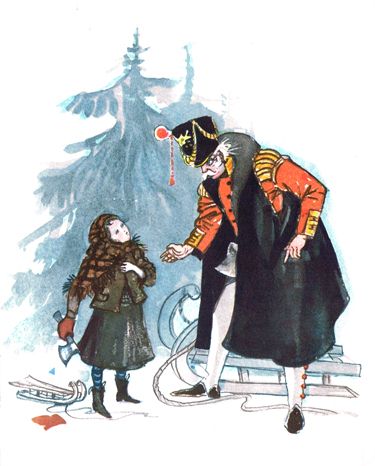 